GUIA DE AUTOAPRENDIZAJE Nº10 MATEMATICASEGUNDO MEDIONOMBRE: _________________________________   CURSO: 2°_____  FECHA: ___ / ___ / ___Esta guía es un recurso de acompañamiento y ejercitación de la clase que veras en el video correspondiente, por lo que puedes imprimirla, una vez resuelta y revisada archivarla en una carpeta por asignatura. En caso de no poder imprimir, no hay ningún problema, ya que puedes ir copiando solo los ejemplos en tu cuaderno y dando respuesta a la ejercitación escribiendo el número de pregunta y su respuesta, especificando número de guía, y fecha.No olvides que frente a cualquier duda o consulta con respecto a tu clase y/o ejercitación debes contactarnos al correo matematica.ii.smm@gmail.com. El video correspondiente a esta clase se encuentra en el link: https://www.youtube.com/watch?v=eWNuoVMhO4Q&feature=youtu.beTema: ¿Qué es una ecuación cuadrática?Analizando…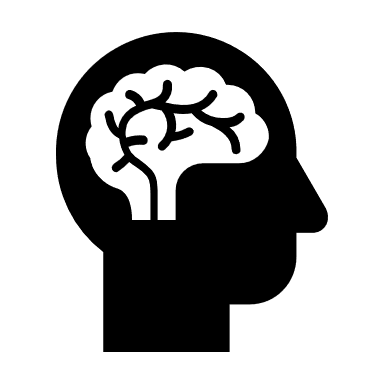 Analicemos la siguiente situación:Pero su mamá les permite construir la huerta, siempre y cuando el área restante del patio sea de 80 m2. Ellos saben que el “frontis” de su patio mide 18 metros. ¿Es posible encontrar una ecuación que permita encontrar la medida de los lados de la huerta?Analicemos a partir de la observación:Intentemos resolver la ecuación…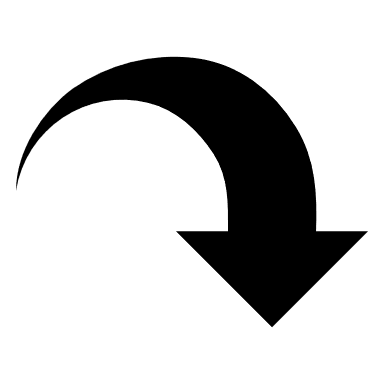 Hoy no aprenderemos cómo resolver este tipo de ecuaciones, lo que haremos es aprender a reconocer cuando nos encontremos frente una ecuación cuadrática.Importante: Una ecuación cuadrática puede tener a lo mas dos soluciones en los números reales.Conociendo…Observa la siguiente ecuación:Sólo podré saber si corresponde a una ecuación cuadrática si al reducir se escribe así   o  así   o así  (la idea es que siempre esté presente el término que considere a x al cuadrado)¡A reducir!Entonces, es una ecuación cuadrática ya que el mayor de los exponentes de la incógnita es 2.Si en otro ejemplo, la reducción resulta así    					  O así  ¡También son ecuaciones cuadráticas! porque aún cumplen que, el mayor de los exponentes de la incógnita es dos.Pero, en este caso     o en este No son ecuaciones cuadráticas porque no cumplen con la definición.Ahora ¡Inténtalo!Pinta cada una de las siguientes ecuaciones si corresponde a una ecuación cuadrática:Justifica, en cada caso porqué la expresión NO es una ecuación cuadrática:Reduce las siguientes expresiones para identificar si son ecuaciones de primer grado o de ecuaciones de segundo grado (cuadráticas):Recuerda que una ecuación cuadrática o de segundo grado tiene esta forma, esto significa que cada uno de los términos que componen esta ecuación está plenamente identificado, es decir:El coeficiente numérico que acompaña a x2 es a.El coeficiente numérico que acompaña a x es b.El coeficiente numérico independiente es c.Entonces, si tenemos una ecuación cuadrática cualquiera, como esta, se pueden identificar sus coeficientes a, b y c.Completa la tabla identificando los coeficientes de una ecuación cuadrática: (en caso de que el coeficiente no este, se escribe 0)  Éxito!!!!! Recuerda, si tienes dudas, escríbeme a matemática.ii.smm@gmail.comObjetivo de Aprendizaje:OA3 Mostrar que comprenden la función cuadrática f(x) = ax2 + bx + c: (a ≠ 0)*Conociendo la ecuación cuadráticaExpresiónJustificaciónNo es una ecuación cuadrática porque el mayor de los exponentes de la incógnita no es dos, es tres.Ecuación de segundo gradoEcuación cuadráticaabc